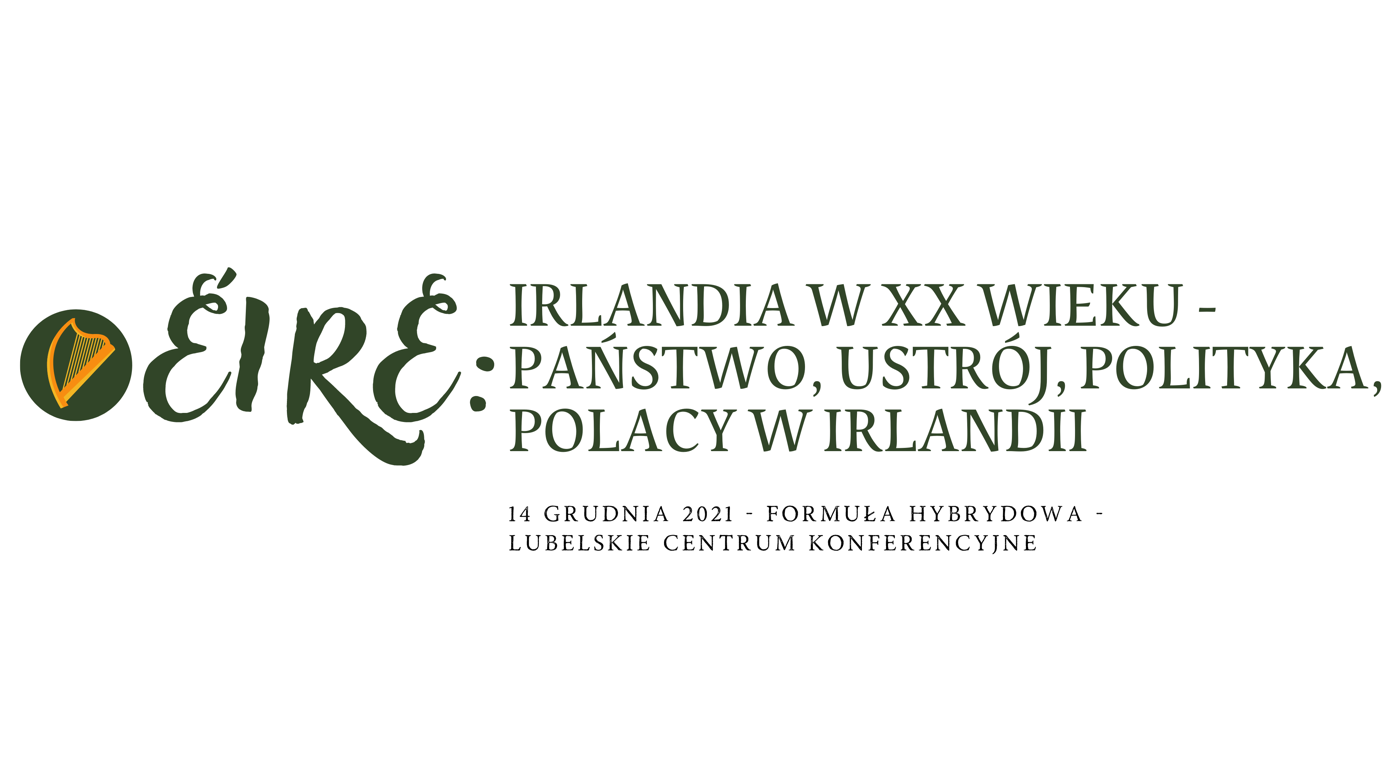 Formularz zgłoszenia referatu na ogólnopolską konferencję naukową:Irlandia w XX wieku - państwo, ustrój, polityka, 
polacy w irlandiiWypełniony formularz prosimy przesłać na adres mailowy: „rodm@rodm-lublin.pl”IMIĘ I NAZWISKOTYTUŁ/STOPIEŃ NAUKOWY/STOPIEŃ SŁUŻBOWYREPREZENTOWANA INSTYTUCJA/UCZELNIATELEFONE-MAILPREFEROWANA FORMA UCZESTNICTWA – STACJONARNIE 
W LUBLNIE LUB ONLINETYTUŁ WYSTĄPIENIAABSTRAKT: (do 3.000 znaków)